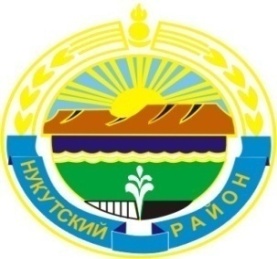 МУНИЦИПАЛЬНОЕ  ОБРАЗОВАНИЕ «НУКУТСКИЙ  РАЙОН»АДМИНИСТРАЦИЯМУНИЦИПАЛЬНОГО ОБРАЗОВАНИЯ «НУКУТСКИЙ РАЙОН»РАСПОРЯЖЕНИЕ18 декабря 2020	           № 306                                            п.НовонукутскийОб обеспечении безопасности жизнедеятельности учащихся образовательных организаций  в  зимний период учебного годаВ целях сохранения жизни и здоровья обучающихся и контроля за бесперебойной работой систем жизнеобеспечения образовательных организаций Нукутского района в зимний период, а также с целью недопущения чрезвычайных ситуаций, угрожающих жизни и здоровью обучающихся и работников образовательных организаций, обеспечения безопасных условий обучения, сохранения имущественного фонда системы образования региона, на основании рекомендаций Территориального отдела Управления Федеральной службы по надзору в сфере защиты прав потребителей и благополучия человека по Иркутской области в Заларинском, Балаганском и Нукутском районах по организации санитарно-противоэпидемиологических (профилактических) мероприятий в период подготовки и проведения Новогодних праздников и зимних каникул,  в соответствии со статьей 41 Федерального закона от 29.12.2012 года № 273-ФЗ  «Об образовании в Российской Федерации»:1.Отделу образования Администрации муниципального образования «Нукутский район» (Горохова В.И.) совместно с руководителями образовательных организаций провести следующую работу:1.1. Принять исчерпывающие меры по обеспечению бесперебойной работы систем жизнеобеспечения (подачи тепла, воды, электроэнергии) в образовательных организациях;1.2. Усилить контроль за соблюдением воздушно-теплового режима всех помещений в соответствии с нормами и правилами СанПиН;1.3. Организовать проведение дополнительного инструктажа сотрудников о мерах пожарной и электробезопасности;1.4. Разработать планы мероприятий по обеспечению пожарной и электробезопасности в учреждениях, довести до сведения исполнителей и организовать выполнение, обратив особое внимание на работу электроотопительных приборов, котельных, работу автоматических систем пожаротушения и сигнализации, пожарных гидрантов и внутренних пожарных кранов;1.5. Обеспечить проведение необходимой работы по обеспечению подведомственных объектов первичными средствами пожаротушения;1.6. Провести разъяснительные работы о нормах и мерах безопасного поведения при наступлении низких температур атмосферного воздуха;1.7. Осуществить контроль исправного состояния, бесперебойной работы и технологического обслуживания автоматических пожарных систем, систем обнаружения пожаров и оповещения людей в подведомственных образовательных организациях;1.8. Организовать обеспечение ежедневного внешнего и внутреннего осмотра зданий и сооружений объектов образования, а также прилегающих у ним территорий работниками образовательных организаций в соответствии с утвержденными в образовательных организациях графиками обхода ответственными дежурными/должностными лицами в дневное время и сторожами/ ответственными лицами в ночное (вечернее) время, а также в выходные и праздничные дни.1.9. Осуществить утверждение и исполнение графиков дежурства административно-управленческого персонала подведомственных образовательных организаций, в том числе в выходные и праздничные дни с 31 декабря 2020 года по 10 января 2020 года, наличия и знания дежурным персоналом в образовательных организациях инструкций по действиям в чрезвычайной ситуации.1.10. Во избежание перегрузки электросетей зданий образовательных организаций обеспечить исключение бесконтрольного использования любых электроприборов. При неблагоприятных метеорологических явлениях (пониженные температуры) обеспечить принятие руководителями оперативных мер по соблюдению воздушно-теплового режима в соответствии с требованиями пожарной безопасности. 1.11. Провести родительские собрания в срок до 26 декабря 2020 года, с обсуждением вопроса соблюдении мер безопасности и охраны здоровья детей в морозные дни, при следовании обучающихся из дома в общеобразовательные организации и обратно, меры пожарной и электробезопасности;1.12. Сократить длительность учебных занятий и перемен, обеспечить сопровождение обучающихся от общеобразовательной организации до дома силами учителей и родителей в случае штормового предупреждения (порыва ветра свыше 25 м/с);1.13. Обеспечить ежедневный контроль за численностью контингента обучающихся, особенно за детьми-сиротами,  детьми из неблагополучных семей и находящихся под опекой;1.14. Отработать график круглосуточного дежурства ответственных работников образовательной организации, в том числе социальных педагогов, по оказанию помощи детям в критических ситуациях при наступлении низких температур атмосферного воздуха, распространить среди обучающихся и их родителей (законных представителей), в том числе среди неблагополучных семей, номера дежурных телефонов, по которым можно обратиться за соответствующей помощью;1.15. Активизировать совместную работу педагогических советов, родительских комитетов с отделами полиции по делам несовершеннолетних по профилактике гибели и травматизма детей в социально неблагополучных семьях;1.16. Усилить внимание родителей (законных представителей) на обеспечение контроля занятости детей, особенно во внеурочное и каникулярное время, а также обозначить необходимость мониторирования социальных сетей с целью выявления фактов распространения информации, склоняющей несовершеннолетних к асоциальному поведению;1.17. Организовать круглосуточные дежурства администрации школ в экстремальные дни для обеспечения их нормального функционирования, в срок до 01 апреля 2021 года;1.18. Обеспечит контроль за вносимыми (ввозимыми) на территорию образовательной организации грузами и предметами ручной клади, обеспечить осмотр предметов;1.19. Осуществлять ежедневный внешний и внутренний осмотр зданий и прилегающих к ним территорий;1.20.  Исключить случаи бесконтрольного нахождения в образовательном учреждении посторонних лиц;1.21.   В аварийных ситуациях немедленно информировать Отдел образования Администрации муниципального образования «Нукутский район» по телефонам:— начальник В.И.Горохова:  21-7-49, 89501255330;— главный специалист  С.Р. Николаева:21-7-49, 89025600710;— главный специалист  С.Н.Очирова: 21-7-49, 89025454380;1.22. Усилить соблюдение необходимых мер безопасности при организации школьных перевозок. Организовать ежедневное с 9 ч. 00 мин. до 9 ч. 30 мин. оперативное информирование Отдела образования Администрации муниципального образования «Нукутский район», о состоянии школьных перевозок;1.23. Довести данное  распоряжение до сведения работников, родителей и обучающихся, разместить на информационных сайтах образовательных организаций.2. Опубликовать настоящее постановление в печатном издании «Официальный курьер» и разместить на официальном сайте муниципального образования «Нукутский район».3. Контроль за исполнением данного распоряжения возложить на заместителя мэра  муниципального образования «Нукутский район» по социальным вопросам М.П. Хойлову.             Мэр	                                                                                    С.Г. Гомбоев